ООО Пансионат «Озерный»153505, Ивановская обл., Ивановский р-н, с. Озерный, ул. Школьная д. 10                                                                        Утверждаю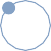                                                                         Генеральный директор                                                                        ООО Пансионат «Озерный»                                                                                                                                   __________________М.К.Прохорова                                                                                         09 сентября 2021гМатериально-техническое обеспечение предоставления социальных услугООО Пансионат «Озерный» располагается по адресу: Ивановская обл., с.Озерный, ул. Школьная д. 10  в специально предназначенном двухэтажном здании, новой постройки, отвечающем гигиеническим требованиям к устройству, содержанию, оборудованию и режиму работы. Общей площадью 2300 кв.м.  Для предоставления социальных услуг помещение соответствует всем нормативным требованиям. На здании имеется вывеска с почтовым адресом. В учреждении размещена информация о наименовании, адресе, контактных телефонах. Здание обеспечено телефонной связью и выходами информационно-коммуникационную сеть Интернет. У входа в учреждение размещены:1)    вывеска с наименованием учреждения;2)    информация о режиме работы учреждения.Вход в здание оборудован пандусом с противоскользящим покрытием, опорными поручнями для беспрепятственного въезда  инвалидов на кресло-колясках, дверные проемы расширены, коридоры просторны, по всей длине коридоров расположены поручни. Здание оснащено системой противопожарной и охранной сигнализацией, видеонаблюдением. Здание приспособлено для эвакуации людей, имеется план эвакуации, запасные выходы не загромождены, оборудованы легко открываемыми запорными устройствами.В помещениях учреждения (в удобном для обозрения месте) располагаются:1)    информация о приемных часах руководителя и его заместителей;2)    информация о контактных телефонах;3)    информация о социальных услугах, оказываемых учреждением;4)    информация о порядке предоставления социальных услуг;5)    информация о государственных услугах;6)    информация о тарифах на социальные услуги.Для оказания социальных услуг в учреждении имеются следующие помещения:-       административно-хозяйственные помещения;-       помещения для выполнения организационно-методической работы;-       помещения для приема, консультирования;-       санитарно-гигиенические помещения;-       помещения для оказания социальных услуг и социальной помощи. Имеется доступ к информационным системам в сфере социального обслуживания и сети «Интернет».Устав учреждения соответствует законодательству.Штат учреждения укомплектован специалистами, соответствующими занимаемым должностями по уровню образования и стажу работы, не менее чем на 80-90 процентов.В учреждении организованы прием, регистрация, рассмотрение письменных предложений, заявлений, жалоб граждан и подготовка ответов на них.Имеется книга отзывов и предложений, которая расположена в приемной руководителя.В учреждении проводятся опросы получателей социальных услуг в целях выявления их мнения относительно качества и доступности оказанных государственных услуг.В учреждении в течение рабочего дня обеспечивается проведение консультаций (в том числе по телефону) по вопросам предоставления государственных услуг.Прием осуществляется ежедневно (кроме выходных и праздничных дней) в соответствии с утвержденным графиком работы.Имеется план мероприятий по антитеррористической безопасности.Для организации социальных услуг используется следующее материально техническое обеспечение:исправная мебель  в том числе функциональные кровати и бытовое оборудование (телевизоры, микроволновая печь,  кулеры, стиральные машины, утюг, пылесос, электробритва, машинка для стрижки, весы);технические средства реабилитации (ходунки, трости, костыли, кресло-туалеты, кресло-коляски,  прикроватные столики, сиденья для ванны, поворотные стеновые поручни, поручни к ванне,  носилки, противопролежневые матрасы);рабочие инструменты, рециркуляторы воздуха;набор изделий медицинского назначения для оказания доврачебной медицинской помощи, механические и электронные тонометры, глюкометры ;мягкий инвентарь;художественные книги, выписные издания, канцелярские принадлежности;музыкальные инструменты (баян, фортепиано), музыкальные колонки;методические пособия;материал для организации изобразительной и ручной деятельности;участок для огорода с теплицами.В административной части имеется вся необходимая офисная мебель и компьютерная техника (столы, офисные кресла, шкафы, ноутбуки, принтер, сейф)Для получателей социальных услуг организовано витаминизированное сбалансированное пятиразовое разнообразное питание из доброкачественных продуктов.Помещение оборудовано системами тепло-, водо-, энергоснабжениями и канализацией. Все системы централизованные.Освещение естественное и искусственное посредствам люминесцентных и энергосберегающих ламп.Учреждение оборудовано:1)  системами автоматической пожарной сигнализации (далее - АПС) и оповещения людей о пожаре;2)  первичными средствами пожаротушения.Заключены договоры на обслуживание АПС.Организован пропускной режим, учеба, тренировки, проводится инструктаж по пожарной безопасности сотрудников.Прилегающая территория полностью огорожена, озеленена, оборудована проездами и тротуарами, лавками, имеется беседка для отдыха. Размещение учреждения организовано с учетом территориальной (в том числе транспортной) доступности.Здание и территория учреждения оборудованы специальными устройствами, приспособлениями для передвижения инвалидов (пандус, перила, кнопки вызова сотрудника и др.)В помощь получателям услуг в учреждении обеспечены: - возможность сопровождения получателя социальных услуг при передвижении по территории учреждения, а также при пользовании услугами;- возможность для самостоятельного передвижения по территории учреждения, входа, выхода и перемещения внутри учреждения (в том числе для передвижения в креслах-колясках), для отдыха в сидячем положении, а также доступное размещение оборудования и носителей информацииОбеспечение охраны здоровья получателя социальных услуг.Проводится контроль состояния  здоровья получателей социальных услуг, оказывается социально-медицинская помощь. Проводится консультация с лечащими врачами поликлиник о состоянии здоровья получателей социальных услуг. Постоянное наблюдение, оздоровительная физкультура, контроль за принятием назначенных процедур. Все это благоприятно отражается на здоровье и настроении граждан. Особое внимание уделяется  оказанию социально-психологических услуг. Ежедневно проводятся прогулки на свежем воздухе. С целью поддержания оптимистического настроя, реализации культурной потребности, создания положительного душевного равновесия проводятся мероприятия с применением современных социо-культурных технологий. 